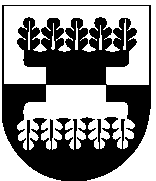 ŠILALĖS RAJONO SAVIVALDYBĖSTARYBARAJONO SAVIVALDYBĖS TARYBOS 23 POSĖDŽIO PROTOKOLAS2016 m. spalio 27 d. Nr. T2-23ŠilalėPosėdis įvyko 2016-10-27 14.00 val.Posėdžio pirmininkas – Jonas Gudauskas.Posėdžio sekretorė –Vaida Girskienė.Į Šilalės rajono Savivaldybės tarybą išrinkti 25 nariai. Posėdyje dalyvavo 21 Tarybos narys (sąrašas pridedamas).Nedalyvavo: Tadas Bartkus, Albinas Ežerskis, Gintas Navardauskas, Jonas Šedbaras (dėl pateisinamų priežasčių).Posėdyje dalyvavo: 20 kviestųjų asmenų (sąrašas pridedamas).Tarybos nariams vienbalsiai pritarus (už - 21), Savivaldybės tarybos 23 posėdis pradėtas.Posėdžio pirmininkui Jonui Gudauskui pasiūlius, vienbalsiai (už- 21) išrinkti balsų skaičiuotojai: Algirdas Taroza, Rolandas Toleikis, Teresė Ūksienė. Pirmininkas – Teresė Ūksienė.Posėdžio pirmininkas Jonas Gudauskas priminė, kad Tarybos posėdyje bus balsuojama elektronine balsavimo sistema arba rankos pakėlimu.Posėdžio pirmininkas Jonas Gudauskas sakė, kad darbotvarkė Tarybos nariams pateikta.Visai darbotvarkei pritarta vienbalsiai (už- 21).Posėdžio pirmininkas priminė Reglamentą.Darbotvarkė:1. Dėl Šilalės rajono savivaldybės 2017-2019 metų strateginio veiklos plano patvirtinimo.Pranešėja Danguolė Vėlavičiutė	2. Dėl Šilalės rajono savivaldybės tarybos 2013 m. spalio 24 d. sprendimo Nr. T1-251 „Dėl tarnybinių lengvųjų automobilių naudojimo Šilalės rajono savivaldybės biudžetinėse ir viešosiose įstaigose“ pakeitimo.	Pranešėja Birutė Dačkauskienė3. Dėl Šilalės rajono savivaldybės tarybos 2014 m. balandžio 30 d. sprendimo Nr. T1-103 „Dėl draudimo rūkyti vietų nustatymo Šilalės rajono savivaldybės teritorijoje“ pakeitimo.Pranešėjos Vita Monkevičienė ir Danguolė Jakštienė	4. Dėl visuomenės dalyvavimo formuojant kraštovaizdį programos patvirtinimo.Pranešėjas Faustas Sragauskas5. Dėl Šilalės rajono savivaldybės tarybos 2016 m. vasario 18 d. sprendimo Nr. T1-42 „Dėl kelių priežiūros ir plėtros programos finansavimo lėšų, skirtų Šilalės rajono savivaldybės vietinės reikšmės keliams ir gatvėms tiesti, rekonstruoti, taisyti (remontuoti), prižiūrėti ir saugaus eismo sąlygoms užtikrinti, 2016 metų objektų sąrašo patvirtinimo“ pakeitimo.Pranešėjas Faustas Sragauskas6. Dėl fiksuotų pajamų mokesčio dydžių, taikomų įsigyjant verslo liudijimus 2017 metais vykdomai veiklai, patvirtinimo.Pranešėja Reimunda Kibelienė	7. Dėl buto išbraukimo iš Tarnybinių gyvenamųjų patalpų.Pranešėja Reimunda Kibelienė8. Dėl nekilnojamojo turto, esančio Šilalės rajono savivaldybėje, Pajūrio miestelyje, nurašymo ir likvidavimo.Pranešėja Reimunda Kibelienė9. Dėl Šilalės rajono savivaldybės tarybos 2014 m. liepos 3 d. sprendimo Nr. T1-162 „Dėl laidojimo pašalpos teikimo iš Šilalės rajono savivaldybės biudžeto tvarkos aprašo patvirtinimo“ pripažinimo netekusiu galios.Pranešėja Danguolė Račkauskienė10. Dėl Šilalės rajono savivaldybės tarybos 2015 m. sausio 21 d. sprendimo Nr. T1-9 „Dėl piniginės socialinės paramos nepasiturintiems Šilalės rajono gyventojams teikimo tvarkos aprašo patvirtinimo“ pakeitimo.Pranešėja Danguolė Račkauskienė11. Dėl Šilalės rajono savivaldybės Neveiksnių asmenų būklės peržiūrėjimo komisijos sudarymo ir nuostatų patvirtinimo.Pranešėja Danguolė Račkauskienė12. Dėl informacijos apie Šilalės viešųjų erdvių vystymo viziją.Pranešėja Ramunė Staševičiūtė, Klaipėdos universiteto Menų akademijos Architektūros, dizaino ir dailės katedros dėstytoja docentė13. Dėl informacijos apie UAB Šilalės stoties rekonstrukcijos ir prekybos komplekso kaip priestato statybos žemės sklypų detaliojo plano rengimą ir numatomus jame įgyvendinti sprendinius.Pranešėjas Arūnas Liočas, įmonės A.Liočo firma vadovas14. Dėl informacijos apie socialinių paslaugų teikimą Šilalės rajone.Pranešėja Danguolė Račkauskienė15. Dėl informacijos apie Šilalės rajono savivaldybės energinio efektyvumo didinimo daugiabučiuose namuose programos vykdymą.Pranešėjas Faustas Sragauskas1. SVARSTYTA. Šilalės rajono savivaldybės 2017-2019 metų strateginio veiklos plano patvirtinimas.Pranešėja Danguolė Vėlavičiutė pristatė sprendimo projektą su pakeitimu preambulėje po ,,40 punktu“ įterpiant ,,Lietuvos Respublikos Viešojo administravimo įstatymo 10 straipsnio 5 dalimi“ bei 2 punkto pabaigoje pridedant ,,ir Teisės aktų registre“ ir prašė jam pritarti.Jonas Gudauskas siūlė balsuoti už pateiktą sprendimo projektą su pakeitimu.NUSPRĘSTA. Sprendimas priimtas balsų dauguma, pridedamas.BALSAVO: UŽ – 19, PRIEŠ – 0, NEBALSAVO – 2.2. SVARSTYTA. Šilalės rajono savivaldybės tarybos 2013 m. spalio 24 d. sprendimo Nr. T1-251 „Dėl tarnybinių lengvųjų automobilių naudojimo Šilalės rajono savivaldybės biudžetinėse ir viešosiose įstaigose“ pakeitimas.Pranešėja Birutė Dačkauskienė pristatė sprendimo projektą su šiais pakeitimais: 1 punkte po ,,Šios Tarnybinio transporto“ pridedant ,,priemonių“ bei iš 1 punkto išbraukiant ,,(toliau- taisyklės)“, ,,(toliau- įstaigų)“; 2.1 punktą taisant į ,,Tarnybinio transporto priemonė“ ; ,,3 punktą taisant į ,,Tarnybinio transporto priemonę (toliau- tarnybinį transportą)“; 6 punkte po ,,taisykles“ pridedant ,,patvirtintas Šilalės rajono savivaldybės tarybos 2013 m. spalio 24 d. sprendimo Nr. T1-251 1.2 papunkčiu (toliau- Kompensacijų taisyklės)“; 7 punkte po ,,gauti kompensaciją pagal“ pridedant ,,Kompensacijų taisykles“; išbraukiant 20 ir 21 punktus pakeičiant numeraciją eilės tvarka; 24 punkte žodį ,,laikomi“ ištaisyti į ,,laikomas“; 41 punkte po ,,amortizacijos išlaidas pagal“ pridedant ,,Kompensacijų taisyklių“, ir prašė jam pritarti.A.Meiženis domėjosi Netarnybinio transporto kompensacija.B.Dačkauskienė atsakė, kad kompensacijos skiriamos Mero potvarkiu- keturios po 100 eurų ir Administracijos direktoriaus įsakymu šešios- kapinių prižiūrėtojams po 30 eurų ir 4 kompensacijos iki 115 eurų.A.Meiženis paklausė, kokia yra metinė suma, išmokama kompensacijoms .R.Vaitiekus atsakė, kad apie 5000 eurų.Jonas Gudauskas siūlė balsuoti už pateiktą sprendimo projektą su pakeitimu.NUSPRĘSTA. Sprendimas priimtas balsų dauguma, pridedamas.BALSAVO: UŽ – 19, PRIEŠ – 0, NEBALSAVO – 2.3. SVARSTYTA. Šilalės rajono savivaldybės tarybos 2014 m. balandžio 30 d. sprendimo Nr. T1-103 „Dėl draudimo rūkyti vietų nustatymo Šilalės rajono savivaldybės teritorijoje“ pakeitimas.Pranešėjos Vita Monkevičienė ir Danguolė Jakštienė pristatė sprendimo projektą su pakeitimu 1 punkte datą ,,2014 m. balandžio 30 d.“ perkeliant po ,,Šilalės rajono savivaldybės tarybos“ ir prašė jam pritarti. Jonas Gudauskas siūlė balsuoti už pateiktą sprendimo projektą su pakeitimu.NUSPRĘSTA. Sprendimas priimtas vienbalsiai (už- 21), pridedamas.4. SVARSTYTA. Visuomenės dalyvavimo formuojant kraštovaizdį programos patvirtinimas.Pranešėjas Faustas Sragauskas pristatė sprendimo projektą ir prašė jam pritarti. Jonas Gudauskas siūlė balsuoti už pateiktą sprendimo projektą.NUSPRĘSTA. Sprendimas priimtas vienbalsiai (už - 21), pridedamas.5. SVARSTYTA. Šilalės rajono savivaldybės tarybos 2016 m. vasario 18 d. sprendimo Nr. T1-42 „Dėl kelių priežiūros ir plėtros programos finansavimo lėšų, skirtų Šilalės rajono savivaldybės vietinės reikšmės keliams ir gatvėms tiesti, rekonstruoti, taisyti (remontuoti), prižiūrėti ir saugaus eismo sąlygoms užtikrinti, 2016 metų objektų sąrašo patvirtinimo“ pakeitimas.Pranešėjas Faustas Sragauskas pristatė sprendimo projektą su pakeitimais keičiant Objektų sąraše pateiktas sumas: 1-oje eilutėje- 82927,90 keičiasi į 83327,20; 17-oje eilutėje- 2904,00 keičiasi į 2504,70, taip pat sąrašo gale nuimami direktoriaus vizavimai, Kelių priežiūros ir plėtros programos finansavimo lėšų, skirtų Šilalės rajono savivaldybės vietinės reikšmės keliams ir gatvėms tiesti, rekonstruoti, taisyti (remontuoti), prižiūrėti ir saugaus eismo sąlygoms užtikrinti, 2016 metų objektų sąrašo pavadinimas rašomas didžiosiomis raidėmis, ir prašė jam pritarti.A.Meiženis klausė, kodėl Žvingių mstl. Pakalniškių g. vietoj numatytos skirti 10 tūkst. eurų sumos, įvykus pirkimui, pasiūlyta paslauga įvertinta 3 tūkst. eurų.F.Sragauskas paaiškino sumos pasikeitimo priežastis.R.Vaitiekus atsakė, kad pateiktomis sumomis abejoti nereikia, nes techninis projektas yra parengtas, įstaigos atestuotos, atlikta Valstybinė projektų ir sąmatų ekspertizė, yra Valstybinės projektų ir sąmatos ekspertizės atlikimo aktas, pagal kurį skelbiamas Viešas pirkimas.Tarybos nariai diskutavo apie sprendimo projektą.Jonas Gudauskas siūlė balsuoti už pateiktą sprendimo projektą su pakeitimais.NUSPRĘSTA. Sprendimas priimtas balsų dauguma, pridedamas.BALSAVO: UŽ – 19, PRIEŠ – 0, NEBALSAVO – 2.6. SVARSTYTA. Fiksuotų pajamų mokesčio dydžių, taikomų įsigyjant verslo liudijimus 2017 metais vykdomai veiklai, patvirtinimas.Pranešėja Reimunda Kibelienė pristatė sprendimo projektą su pakeitimu 2 punkte išbraukiant ,,nuo 2017 m. sausio 1 d.“ ir prašė jam pritarti.A.Meiženis domėjosi verslumo aktyvinimu, kad būtų mažiau išmokama pašalpų.Jonas Gudauskas teigė, kad individuali veikla pagal pažymą yra populiaresnė už individualią veiklą pagal verslo liudijimą. Jonas Gudauskas siūlė balsuoti už pateiktą sprendimo projektą su pakeitimu.NUSPRĘSTA. Sprendimas priimtas vienbalsiai (už - .21) , pridedamas.	7. SVARSTYTA. Buto išbraukimas iš Tarnybinių gyvenamųjų patalpų.Pranešėja Reimunda Kibelienė pristatė sprendimo projektą su pakeitimu preambulėje po ,,3 punktu ir atsižvelgdama į“ įrašant ,,Šilalės rajono savivaldybės tarybos 1996 m. rugpjūčio 19 d. sprendimo Nr.79 ,,Dėl tarnybinių gyvenamųjų patalpų“ 1 punktą“ ir prašė jam pritarti. A.Meiženis domėjosi 1 punkte minimu terminu ,,išbraukti“ ir klausė apie būsimą šio buto statusą.Pranešėja atsakė, kad pagal Administracijos direktoriaus įsakymą butas bus perduotas patikėjimo teise valdyti Žadeikių seniūnijai.Jonas Gudauskas siūlė balsuoti už pateiktą sprendimo projektą su pakeitimu.NUSPRĘSTA. Sprendimas priimtas vienbalsiai (už - 21), pridedamas.8. SVARSTYTA. Nekilnojamojo turto, esančio Šilalės rajono savivaldybėje, Pajūrio miestelyje, nurašymo ir likvidavimas.Pranešėja Reimunda Kibelienė pristatė sprendimo projektą su pakeitimu preambulėje papildant ,,9.4 ir 13.1.1 papunkčiais“ ir prašė jam pritarti. Jonas Gudauskas siūlė balsuoti už pateiktą sprendimo projektą su pakeitimu.NUSPRĘSTA. Sprendimas priimtas vienbalsiai (už- 21), pridedamas.9. SVARSTYTA. Šilalės rajono savivaldybės tarybos 2014 m. liepos 3 d. sprendimo Nr. T1-162 „Dėl laidojimo pašalpos teikimo iš Šilalės rajono savivaldybės biudžeto tvarkos aprašo patvirtinimo“ pripažinimas netekusiu galios.Pranešėja Danguolė Račkauskienė pristatė sprendimo projektą ir prašė jam pritarti. Jonas Gudauskas siūlė balsuoti už pateiktą sprendimo projektą.NUSPRĘSTA. Sprendimas priimtas vienbalsiai (už- 21), pridedamas.10. SVARSTYTA. Šilalės rajono savivaldybės tarybos 2015 m. sausio 21 d. sprendimo Nr. T1-9 „Dėl piniginės socialinės paramos nepasiturintiems Šilalės rajono gyventojams teikimo tvarkos aprašo patvirtinimo“ pakeitimas.Pranešėja Danguolė Račkauskienė pristatė sprendimo projektą ir prašė jam pritarti.Tarybos nariai diskutavo apie sprendimo projektą. Jonas Gudauskas siūlė balsuoti už pateiktą sprendimo projektą.	NUSPRĘSTA. Sprendimas priimtas vienbalsiai (už - 21), pridedamas.11. SVARSTYTA. Šilalės rajono savivaldybės Neveiksnių asmenų būklės peržiūrėjimo komisijos sudarymo ir nuostatų patvirtinimas.Pranešėja Danguolė Račkauskienė pristatė sprendimo projektą ir prašė jam pritarti.A.Meiženis klausė, kiek Šilalės rajono savivaldybėje yra neveiksnių asmenų.Pranešėja atsakė, kad apie 70.A.Meiženis klausė, ar neveiksnūs asmenys gyvena tik senelių namuose.Pranešėja atsakė, kad dauguma neveiksnių asmenų yra prižiūrimi globėjų.A.Meiženis domėjosi neveiksnių asmenų balsavimo teise.Pranešėja atsakė, kad Socialinės paramos skyrius šios funkcijos neatlieka ir už neveiksnių asmenų balsavimą atsakingi patys globėjai.Jonas Gudauskas siūlė balsuoti už pateiktą sprendimo projektą.NUSPRĘSTA. Sprendimas priimtas vienbalsiai (už - 21), pridedamas.12. SVARSTYTA. Informacija apie Šilalės viešųjų erdvių vystymo viziją.Pranešėja Ramunė Staševičiūtė pristatė informaciją, pridedama.13. SVARSTYTA. Informacija apie UAB Šilalės stoties rekonstrukcijos ir prekybos komplekso kaip priestato statybos žemės sklypų detaliojo plano rengimą ir numatomus jame įgyvendinti sprendinius.Pranešėjas Arūnas Liočas pristatė informaciją, pridedama.14. SVARSTYTA. Informacija apie socialinių paslaugų teikimą Šilalės rajone.Pranešėja Danguolė Račkauskienė pristatė informaciją, pridedama.15. SVARSTYTA. Informacija apie Šilalės rajono savivaldybės energinio efektyvumo didinimo daugiabučiuose namuose programos vykdymą.Pranešėjas Faustas Sragauskas pristatė informaciją, pridedama.Posėdžio pirmininkas			  	Jonas GudauskasPosėdžio sekretorė				Vaida Girskienė